МКОУ «Дубровинская СОШ»Фотоматериалы  школьных мероприятий, посвящённых 70-летию Курганской области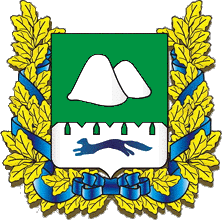 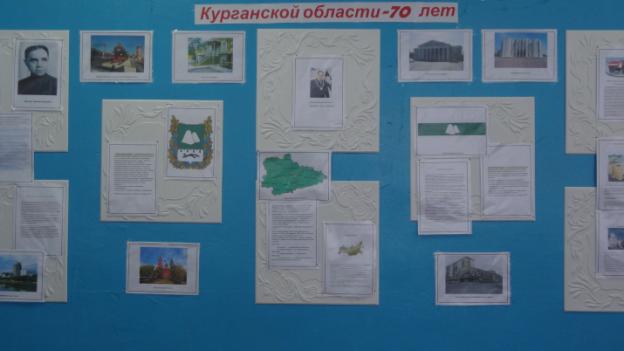 В школе на первом этаже оформлен стенд, посвящённый 70-летию Курганской области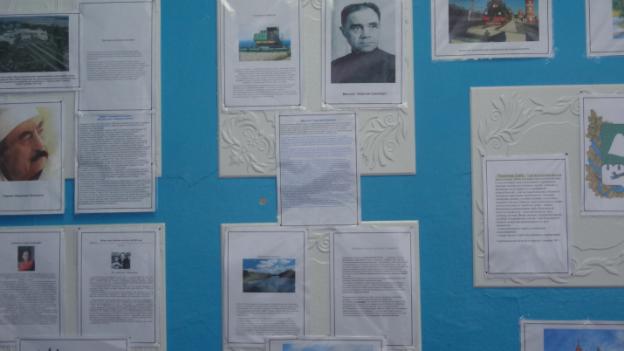 ФРАГМЕНТ СТЕНЛА «Знаменитые люди Курганской области – Г.А. Илизаров и Т.С.Мальцев.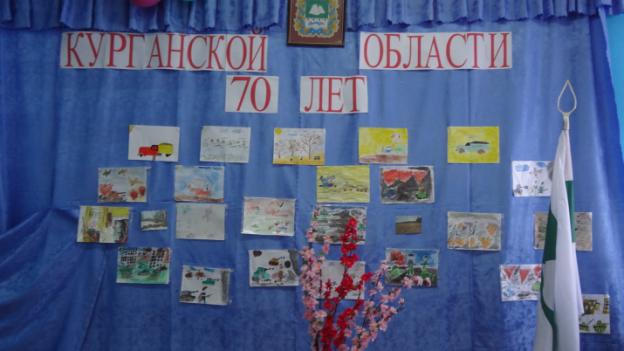 КОНКУРС РИСУНКОВ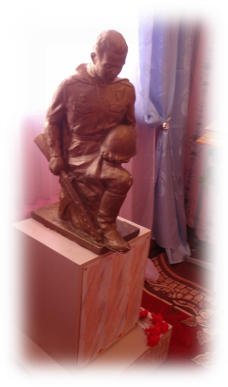 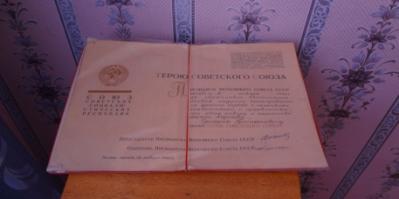 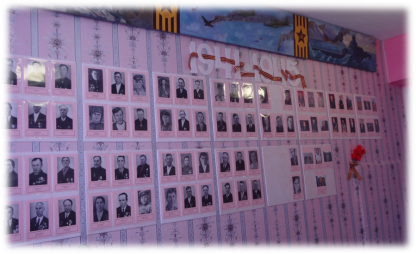 КРАЕВЕДЧЕСКАЯ КОМНАТА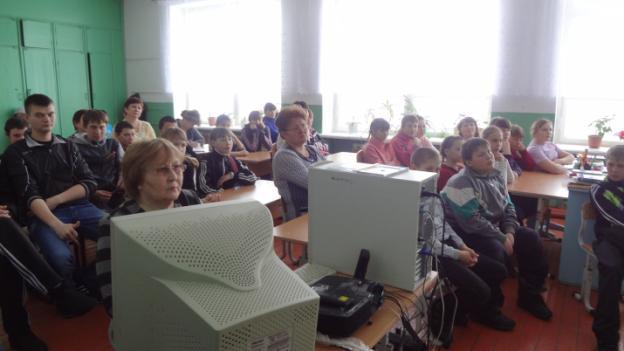 ПРОСМОТР ФИЛЬМА О КУРГАНСКОЙ ОБЛАСТИ	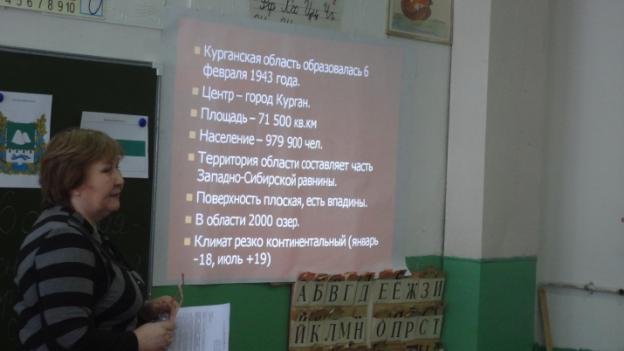 « Я – ГРАЖДАНИН ЗЕМЛИ КУРГАНСКОЙ»	(классный час – Анчугова М,Н,)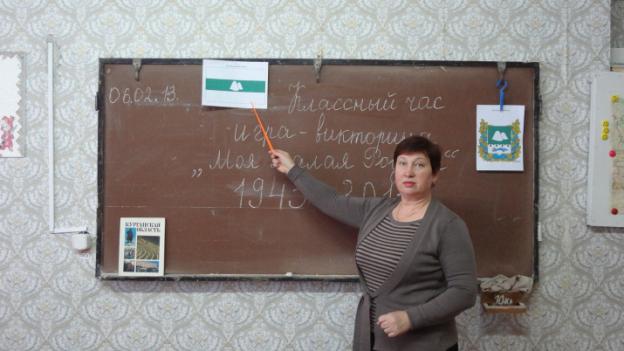 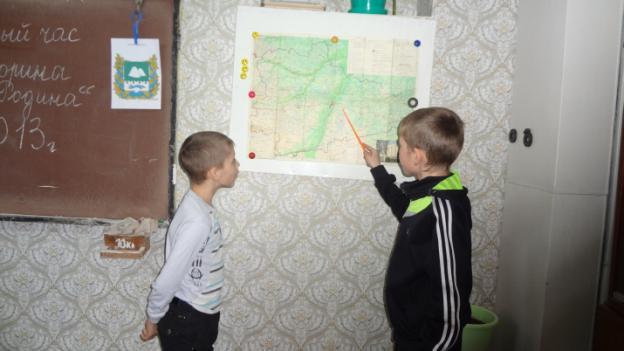 Игра – викторина «МОЯ МАЛАЯ РОДИНА»(5-6 классы – Бурова О.Н.)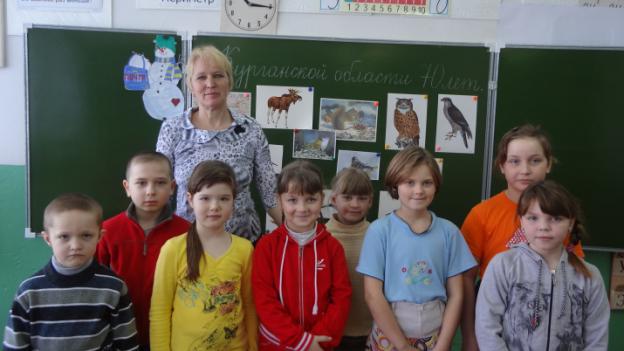 «КУРГАНУ – 70  ЛЕТ» РПИРОДОВЕДЧЕСКАЯ ИГРОТЕКА(1-2 классы – Сергеева В.В.)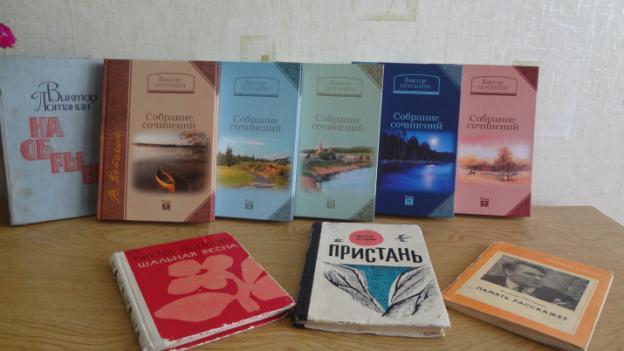 Выставка книг –В.Потанин(Библиотекарь Уткова Е.В.)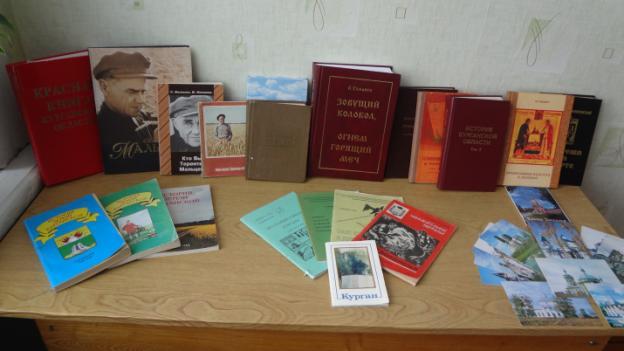 Выставка книг  «Знаменитые люди Курганской области (библиотекарь- Уткова Е,В,)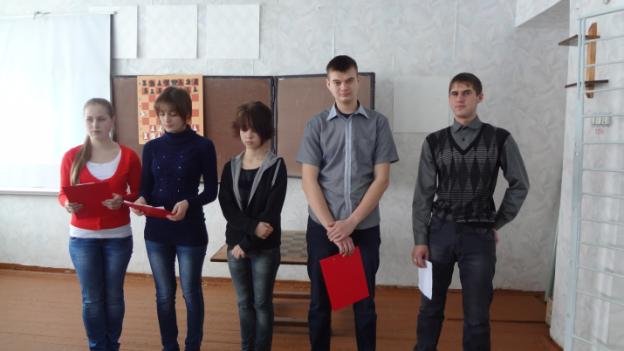 Документальная хроника «История Кургана и Курганской области»( презентация – Анчугова М,Н,)		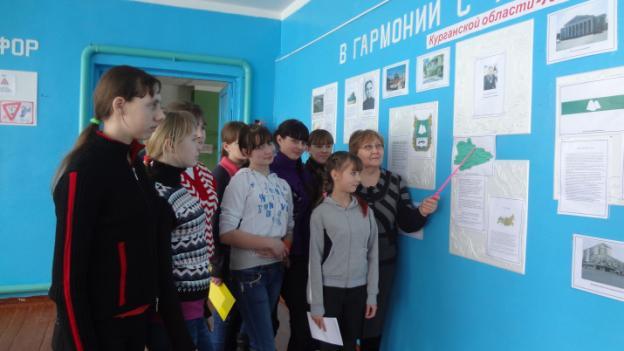 Экскурсия по школе « Я люблю свой край родной»(Анчугова М.Н.	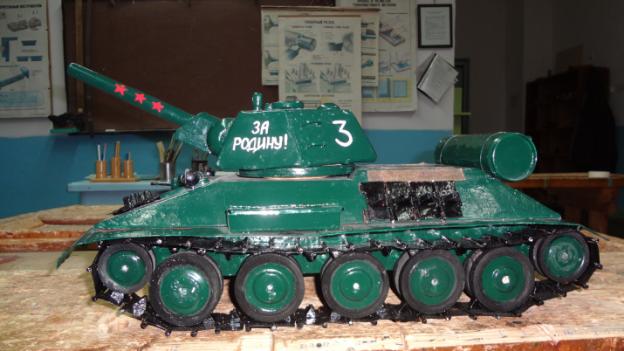 Наземная техника – Т-34(Вагин Владимир, Ворончихин Дмитрий. Руководитель – Данилов А.В.), -районный конкурс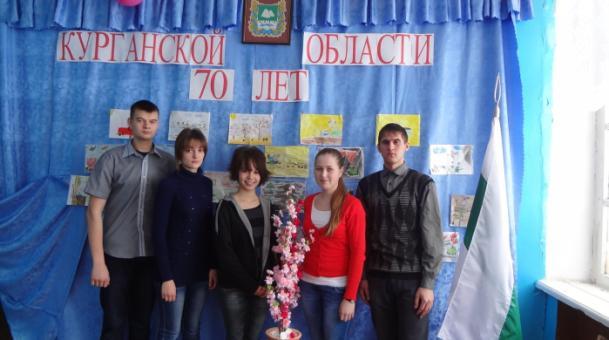 Старшеклассники – активные участники и помощники школьных мероприятий, посвящённых 70-летию Курганской области.(Ворончихин Дмитрий-10кл., Кузьмина Алёна-10кл., Ерофеева Екатерина-10кл., Киреева Оксана-11кл.,Вагин Владимир-11кл.)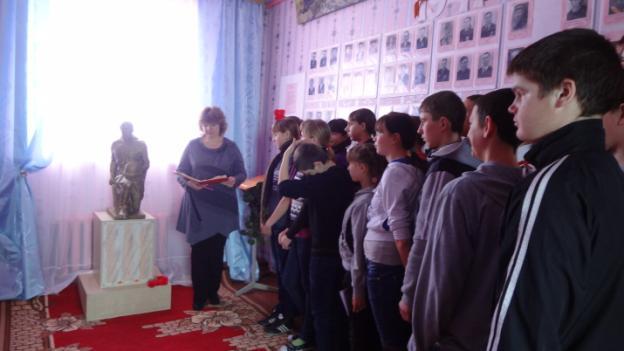 «ИМИ СЛАВИТСЯ ЗЕМЛЯ ЗАУРАЛЬЯ»(краеведческая комната, Уткова Е.В.)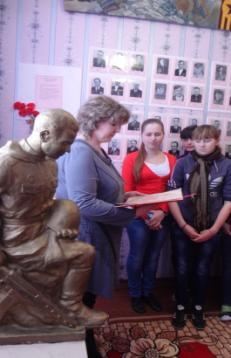 